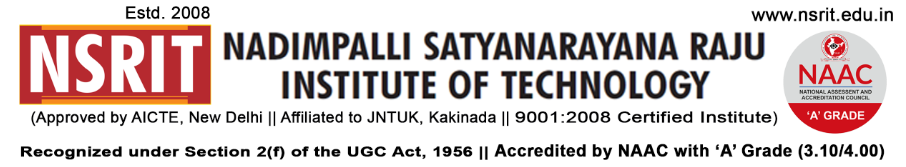 SONTYAM, ANANDAPURAM, Visakhapatnam-531173NSRIT /CIR/staff/2018-19/35			                   		Date: 14-09-2018CIRCULARHere by inform you that NSRIT is going to inaugurate the “ TECHNICAL CLUBS” for students on 15.09-2018, Saturday after noon from 1.00  PM to 2.30 PM.  It is here by informed  that all the members  of respective Technical Clubs are supposed to gather at their venue by sharp 1.00 P.M. The details of the venue are as follows : 	All  the HOD s are here by requested to send the concerned students to their respective venues on time helping us in maintaining harmony in the campus.  Seeking all your co operation in making this event a grand success  											PRINCIPALCopy to Secretary: for kind information.Correspondent: for kind information.A.O for information HOD – S&H/MBA/CIVIL/EEE/ME/ECE/CSE/DIP – for information and circulate among all the    Students.SnoName of the clubVenueCo ordinatorInaugural  time1Coding ClubCP Lab – Block-IJ.Santoshi Kumari(CSE)1.10 pm2Mobile App ClubCP Lab – Block-ID.Aparna (CSE)1.10 pm3Embedded ClubDC Lab – Block-I (Room # 208)P.Venkatesh (Dip)1.30 pm4Robotics ClubMachine Tools LabBlock-IICh.V.S.R.Krishna Murthy (ME)1.40 pm5Business ClubSeminar Hall-3Block-IIIM.Rajesh (MBA)2.00 pm6Maths ClubSeminar Hall-1Block-IP.Paripurna Chari (S&H)2.20 pm